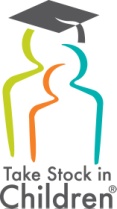 ACT / SAT VOCABULARYPART 1	(2020-2021)grievous						___________ discouragedconvergent						___________ unchangeablecontentious						___________ devastationempathy						___________ entice or traphapless							___________ understandingimmutable						___________ joiningdisheartened						___________ painfulindigenous						___________ lacking professional skill or expertisegarish							___________ a puzzling predicamentchurlish							___________ surreptitiousveracity							___________ a vehement desireeuphonious						___________ A hissing soundvariegated						___________ nativequandary						___________ flashysnare							___________ multicoloredamateur						___________ melodiousvoluble							___________having great fluency in speakinghavoc							___________ argumentativecraving							___________ truthfulnessclandestine						___________ rude                   9/20